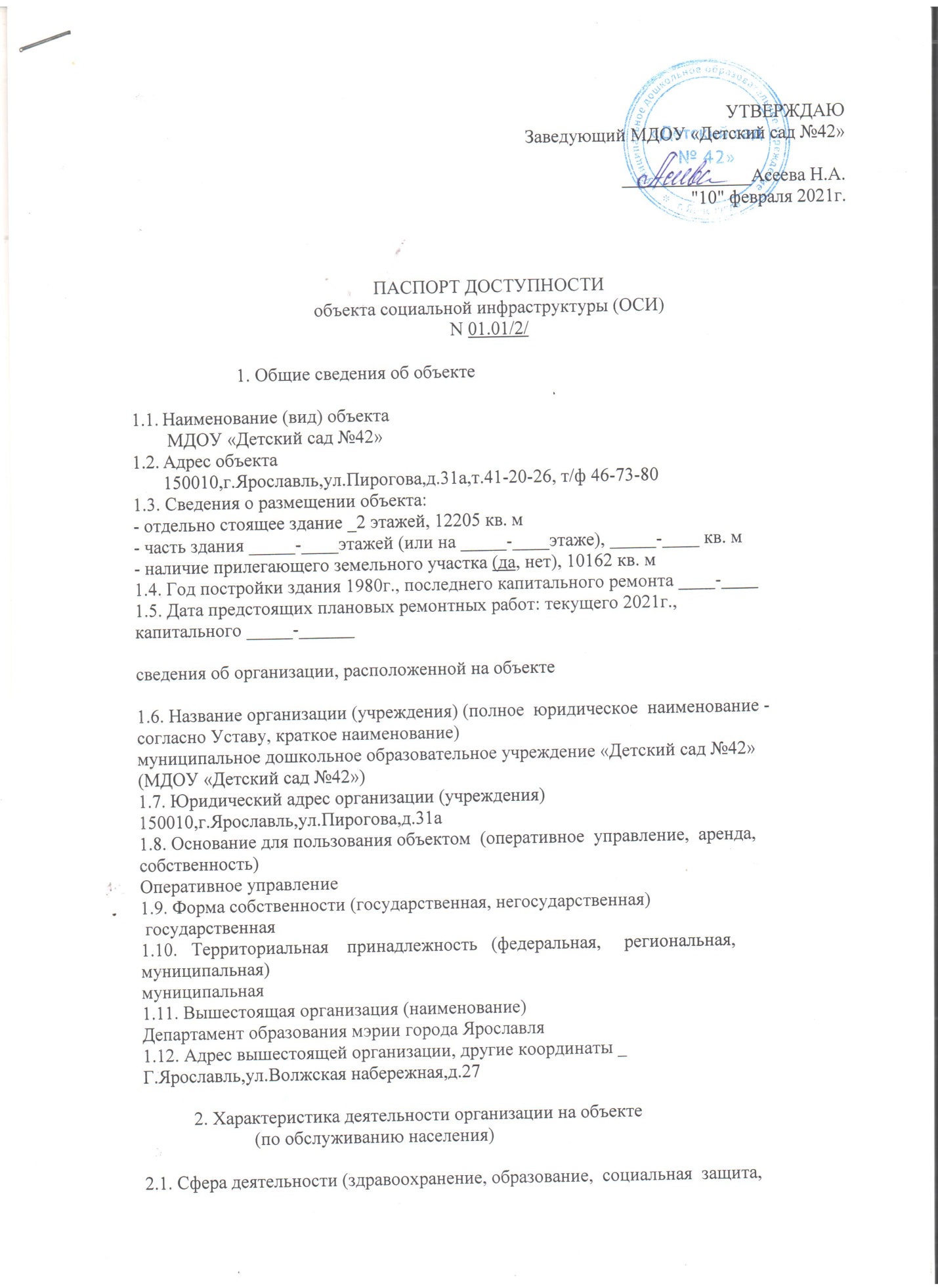                                                    УТВЕРЖДАЮ                                                   Заведующий МДОУ «Детский сад №42»                                                   ______________Асеева Н.А.                                                   "10" февраля 2021г.ПАСПОРТ ДОСТУПНОСТИобъекта социальной инфраструктуры (ОСИ)N 01.01/2/                       1. Общие сведения об объектеНаименование (вид) объекта  МДОУ «Детский сад №42»Адрес объекта  150010,г.Ярославль,ул.Пирогова,д.31а,т.41-20-26, т/ф 46-73-801.3. Сведения о размещении объекта:- отдельно стоящее здание _2 этажей, 12205 кв. м- часть здания _____-____этажей (или на _____-____этаже), _____-____ кв. м- наличие прилегающего земельного участка (да, нет), 10162 кв. м1.4. Год постройки здания 1980г., последнего капитального ремонта ____-____1.5. Дата предстоящих плановых ремонтных работ: текущего 2021г.,капитального _____-______сведения об организации, расположенной на объекте1.6. Название организации (учреждения) (полное  юридическое  наименование -согласно Уставу, краткое наименование) муниципальное дошкольное образовательное учреждение «Детский сад №42» (МДОУ «Детский сад №42»)1.7. Юридический адрес организации (учреждения) 150010,г.Ярославль,ул.Пирогова,д.31а1.8. Основание для пользования объектом  (оперативное  управление,  аренда,собственность) Оперативное управление1.9. Форма собственности (государственная, негосударственная)  государственная1.10.   Территориальная    принадлежность   (федеральная,     региональная,муниципальная)муниципальная1.11. Вышестоящая организация (наименование) Департамент образования мэрии города Ярославля1.12. Адрес вышестоящей организации, другие координаты _Г.Ярославль,ул.Волжская набережная,д.27           2. Характеристика деятельности организации на объекте                        (по обслуживанию населения)2.1. Сфера деятельности (здравоохранение, образование,  социальная  защита,физическая культура и спорт, культура, связь и информация, транспорт, жилойфонд, потребительский рынок и сфера услуг, другое)образование2.2. Виды оказываемых услуг реализация основных общеобразовательных программ дошкольного образования2.3. Форма оказания услуг: (на объекте, с длительным  пребыванием,  в  т.ч.проживанием, на дому, дистанционно)на объекте2.4. Категории  обслуживаемого  населения  по  возрасту:  (дети,   взрослыетрудоспособного возраста, пожилые; все возрастные категории)дети2.5. Категории  обслуживаемых  инвалидов:  инвалиды,   передвигающиеся   наколяске, инвалиды с  нарушениями опорно-двигательного аппарата; нарушениямизрения, нарушениями слуха, нарушениями умственного развитияс нарушением опорно-двигательного аппарата2.6. Плановая мощность:  посещаемость  (количество  обслуживаемых  в день),вместимость, пропускная способность 320 человек2.7. Участие в исполнении ИПР инвалида, ребенка-инвалида (да, нет) да                     3. Состояние доступности объекта3.1. Путь следования к объекту пассажирским  транспортом  (описать  маршрутдвижения с использованием пассажирского транспорта)автобусами №41а, 41б до остановки ул.Пироговаавтобусами №41а, 4 до остановки «ул.Индустриальная» или п. «Куйбышева», маршрутное такси №46 (остановка по требованию)наличие адаптированного пассажирского транспорта к объекту нет3.2. Путь к объекту от ближайшей остановки пассажирского транспорта:3.2.1. Расстояние до объекта от остановки транспорта 340 м3.2.2. Время движения (пешком)  10 мин.3.2.3. Наличие выделенного от проезжей части пешеходного пути (да, нет)3.2.4. Перекрестки:    нерегулируемые;     регулируемые,    со     звуковойсигнализацией, таймером; нет3.2.5. Информация на пути следования  к  объекту: акустическая, тактильная,визуальная; нет3.2.6. Перепады высоты на пути: есть, нет (описать : описать)       Их обустройство для инвалидов на коляске: да, нет 3.3. Организация доступности объекта для инвалидов - форма обслуживания <*>    --------------------------------    <*> Указывается один из вариантов: "А", "Б", "ДУ", "ВНД"    3.4. Состояние доступности основных структурно-функциональных зон    --------------------------------    <**> Указывается:  ДП-В -  доступно  полностью  всем; ДП-И (К, О, С, Г,У) - доступно  полностью избирательно (указать категории инвалидов); ДЧ-В -доступно  частично  всем;  ДЧ-И  (К,  О,  С,  Г,  У)  -  доступно  частичноизбирательно  (указать  категории  инвалидов); ДУ - доступно условно, ВНД -временно недоступно.3.5. ИТОГОВОЕ ЗАКЛЮЧЕНИЕ о состоянии доступности ОСИ: ВНД                         4. Управленческое решение4.1. Рекомендации по адаптации основных структурных элементов объекта    --------------------------------    <*>  Указывается  один из вариантов (видов работ): не нуждается; ремонт(текущий,  капитальный);  индивидуальное решение с ТСР; технические решенияневозможны - организация альтернативной формы обслуживания.4.2. Период проведения работ ______________________________________________в рамках исполнения _______________________________________________________                    (указывается наименование документа: программы, плана)4.3. Ожидаемый  результат (по состоянию доступности) после выполнения работпо адаптации ______________________________________________________________Оценка результата исполнения программы, плана (по состоянию доступности) _____________________________________________________________________________4.4. Для принятия решения требуется, не требуется (нужное подчеркнуть):Согласование ______________________________________________________________Имеется  заключение  уполномоченной  организации  о  состоянии  доступностиобъекта  (наименование  документа  и  выдавшей   его   организации,  дата),прилагается___________________________________________________________________________4.5. Информация   размещена   (обновлена)  на  Карте  доступности  субъектаРоссийской Федерациидата______________________________________________________________________________________________________________________________________________________                       (наименование сайта, портала)    5. Особые отметкиПаспорт сформирован на основании:1. Анкеты (информации об объекте) от "10" февраля  2021г.2. Акта обследования объекта: N акта 1 от "10" февраля  2021 г.3. Решения Комиссии _______________________ от "____" ___________ 20____ г.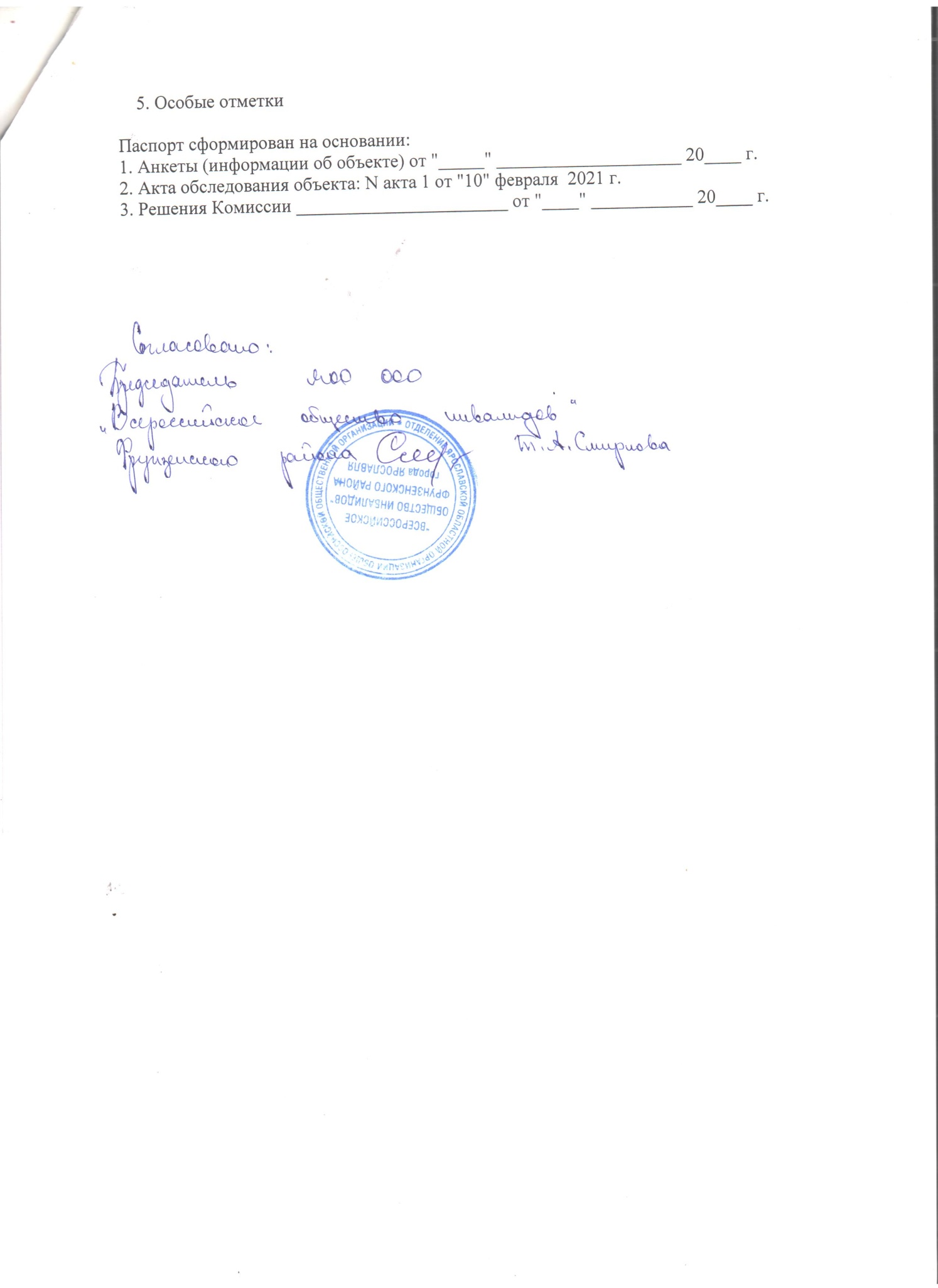 N п/пКатегория инвалидов (вид нарушения)Вариант организации доступности объекта (формы обслуживания) <*>1Все категории инвалидов и МГНВНДв том числе инвалиды:2передвигающиеся на креслах-коляскахВНД3с нарушениями опорно-двигательного аппаратаВНД4с нарушениями зренияДУ5с нарушениями слухаДУ6с нарушениями умственного развитияДУN п/пОсновные структурно-функциональные зоныСостояние доступности, в том числе для основных категорий инвалидов <**>1Территория, прилегающая к зданию (участок)ДУ2Вход (входы) в зданиеВНД3Путь (пути) движения внутри здания (в т.ч. пути эвакуации)ВНД4Зона целевого назначения здания (целевого посещения объекта)ВНД5Санитарно-гигиенические помещенияВНД6Система информации и связи (на всех зонах)ВНД7Пути движения к объекту (от остановки транспорта)ДУN п/пОсновные структурно-функциональные зоны объектаРекомендации по адаптации объекта (вид работы) <*>1Территория, прилегающая к зданию (участок)Требуется индивидуальное решение с использованием технических средств реабилитации2Вход (входы) в здание3Путь (пути) движения внутри здания (в т.ч. пути эвакуации)Требуется индивидуальное решение с использованием технических средств реабилитации4Зона целевого назначения здания (целевого посещения объекта)Требуется индивидуальное решение с использованием технических средств реабилитации5Санитарно-гигиенические помещенияТехнически не возможно6Система информации на объекте (на всех зонах)Технически не возможно7Пути движения к объекту (от остановки транспорта)Требуется индивидуальное решение с использованием технических средств реабилитации8Все зоны и участкиТребуется индивидуальное решение с использованием технических средств реабилитации